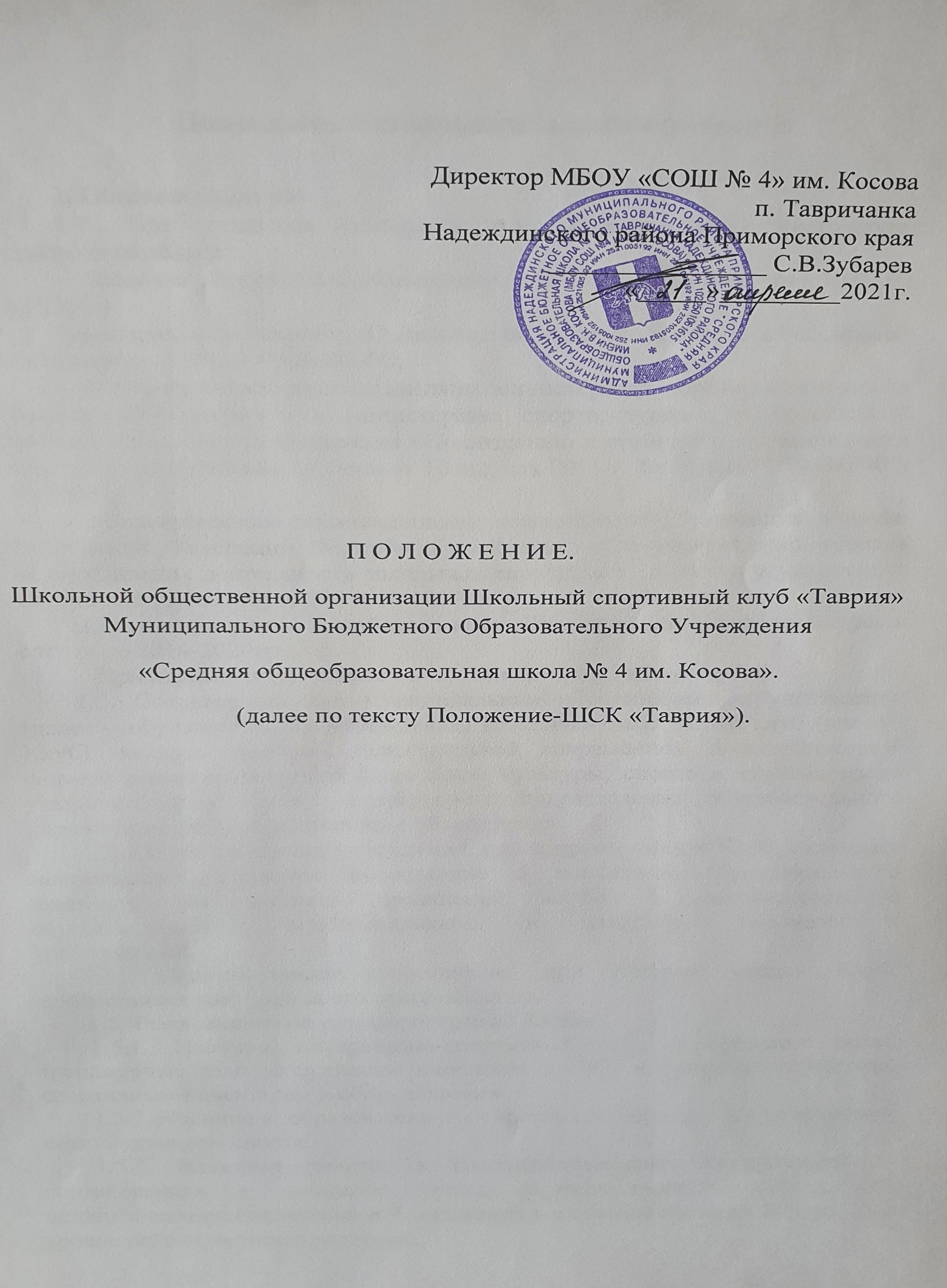 1. Общие положения1.1. При создании школьного спортивного клуба необходимо руководствоваться:- Законом Российской Федерации «Об образовании» от 10.07.92            № 3266-1; - Федеральным законом «О физической культуре и спорте в Российской Федерации» от 29.04.99 № 80-ФЗ;  - Методическими рекомендациями министерства образования и науки Российской Федерации и министерства спорта, туризма и молодежной политики Российской Федерации «По созданию и организации деятельности школьных спортивных клубов» от 10 августа 2011 г. № МД-1077/19 (НП-02-07/4568); - Методическими рекомендациями министерства образования и науки Российской Федерации (Минобрнауки России) «Об утверждении порядка осуществления деятельности школьных спортивных клубов и студенческих клубов» от 13 сентября 2013 г. № 1065;  Целевая программа Алтайского края «Развитие физической культуры и спорта на 2014-2020годы»;-  Примерным положением «О школьном спортивном клубе».  1.2. Создаваемый при муниципальном образовательном учреждении (далее – образовательное учреждение) школьный спортивный клуб (далее -Клуб), являясь наиболее перспективной современной организационной формой развития массовой физической культуры, спорта и туризма среди учащихся, имеет статус структурного подразделения образовательного учреждения, либо общественного объединения.1.3. Образовательное учреждение, при котором создан Клуб, оказывает материально-техническое обеспечение и оснащение образовательного процесса, оборудование помещений клуба в соответствии с государственными, муниципальными и городскими нормами и требованиями.1.4. Образовательное учреждение, при котором создан Клуб, осуществляет контроль за его деятельностью.1.5. Рекомендуемые условия открытия Клуба.1.5.1. Наличие материально-спортивной базы (спортивные залы, тренажерные залы, спортивные площадки и т.д.), а также их оснащение спортивным инвентарем и оборудованием.1.5.2. Наличие в  образовательном учреждении не менее 3-х спортивных секций по видам спорта.1.5.3. Активное участие в спортивно-массовых мероприятиях и соревнованиях и высокого уровня организационной деятельности педагогического коллектива и показателей в спортивно-массовой работе на уровне района, округа или города..1.5.4. Наличие квалифицированных кадров.1.5.5. Для открытия Клуба в форме структурного подразделения издается приказ руководителя образовательного учреждения. Положение о Клубе утверждается руководителем ОУ, вносятся соответствующие изменения в устав образовательного учреждения.2. Цели и задачи Клуба2.1. Активное содействие физкультурному и духовному воспитанию с крепким здоровьем и высоким уровнем психофизической готовности к труду и защите Родины, формированию у них высоких нравственных качеств, организации спортивного досуга2.2. Создание необходимых условий для развития физической культуры и спорта в образовательных учреждениях, организации досуга обучающихся по спортивным интересам, удовлетворения их потребности в физическом совершенствовании.2.3. Пропаганда и активное внедрение физической культуры, здорового образа жизни в повседневную жизнь обучающихся и членов их семей.2.4. Оказание практической помощи членам Клуба в реабилитации, сохранении и укреплении здоровья средствами физической культуры и спорта.2.5. Взаимодействие с детско-юношескими спортивными школами и другими спортивными организациями.2.6. Физическое воспитание и развитие членов Клуба, формирование знаний и навыков по личной и общественной гигиене, самоконтролю, оказанию первой помощи пострадавшему.3. Содержание работы Клуба3.1. Клуб осуществляет свою деятельность во взаимодействии с администрацией образовательного учреждения и общественными организациями обучающихся образовательного учреждения и выполняет следующие функции:- организует для обучающихся, работников и членов их семей систематические занятия физической культурой, спортом и туризмом в спортивных секциях и командах, группах оздоровительной направленности, любительских и других объединениях и клубах по интересам, физкультурно-спортивных центрах;- проводит массовые физкультурно-оздоровительные мероприятия, спортивные праздники, дни здоровья, спартакиады, соревнования;- проводит работу по физической реабилитации обучающихся, имеющих отклонения в состоянии здоровья и слабую физическую подготовленность;- организует совместно с учителями физического воспитания ежегодное проведение смотра физической подготовленности обучающихся, сдачу тестов по «Губернаторским состязаниям». Проводит работу по подготовке членов Клуба к выполнению нормативов и требований Единой всероссийской спортивной классификации;- устанавливает и поддерживает связи с детско-юношескими спортивными школами и другими спортивными организациями;- взаимодействует со средствами массовой информации, размещает информацию о деятельности Клуба на образовательных, молодежных, спортивных Интернет-порталах; - совместно с медицинским персоналом образовательного учреждения организует медицинский контроль за состоянием здоровья, занимающихся физической культурой, спортом и туризмом;- принимает непосредственное участие в организации работы зимних и летних оздоровительно-спортивных лагерей;- способствует развитию самодеятельности и самоуправления в работе Клуба.3.2. Совместно с администрацией учебного заведения:- обеспечивает контроль за учебно-тренировочным процессом в секциях, оздоровительных группах, командах Клуба. Формирует сборные команды образовательного учреждения по видам спорта и обеспечивает их участие в спортивных соревнованиях;- организует и проводит смотры, конкурсы на лучшую постановку массовой физкультурно-оздоровительной и спортивной работы среди классов, учебных групп.4. Органы управления Клуба4.1. Непосредственное руководство деятельностью Клуба осуществляет руководитель (председатель) Клуба.4.2. Органами самоуправления Клуба, является общее собрание членов Клуба и совет Клуба.4.3. Общее собрание членов Клуба созывается по мере необходимости, но не реже одного раза в год. Общим собранием членов Клуба избирается совет Клуба из числа обучающихся, спортсменов-активистов, организаторов физической подготовки классов, родителей, педагогических работников. 4.4. Заседания совета Клуба проводятся не реже одного раза в два месяца.4.5. Совет Клуба:- принимает решение о названии Клуба;- утверждает символику Клуба;- утверждает план работы на год и предоставляет ежегодный отчёт о работе Клуба;- принимает решения о приеме и исключении членов Клуба;- организует проведение общешкольных спортивных мероприятий;- обеспечивает систематическое информирование обучающихся и родителей (законных представителей) о деятельности Клуба;- обобщает накопленный опыт работы и обеспечивает развитие лучших традиций деятельности Клуба;- обеспечивает взаимодействие с учреждениями, общественными организациями, спортивными федерациями и т.д.;- готовит предложения руководителю Школы  о поощрении членов клуба, обеспечивших высокие результаты в организационной, физкультурно-оздоровительной спортивно-массовой работе.4.6. Руководитель Клуба осуществляет руководство деятельностью Клуба, ведет его заседания, действует от имени Клуба, представляет его в администрации образовательного учреждения, общественных и государственных организациях.4.7. В классах и учебных группах избирается физкультурный организатор (физорг), который организует спортивно-массовую работу в классах и учебных группах образовательного учреждения.4.8. Для организации работы по различным направлениям деятельности в структуре Клуба могут создаваться комиссии.4.9. Собрания (конференции), заседания руководства Клуба считаются правомочными, если в них участвует более половины членов (делегатов) Клуба, совета Клуба.5. Организация деятельности Клуба5.1. Клуб осуществляет свою деятельность в соответствии с положением (уставом).5.2. Клуб вправе:- иметь эмблему, знак, флаг, и другую атрибутику, информационный сайт в сети Интернет;- в установленном порядке приобретать и выдавать членам Клуба для пользования спортивный инвентарь и форму;- осуществлять планирование, подготовку и проведение массовых спортивных соревнований, спартакиад, учебно-тренировочных сборов, других массовых физкультурно-оздоровительных мероприятий;- награждать грамотами, памятными подарками и денежными премиями спортсменов и тренеров, а также работников Клуба;- предоставлять в установленном порядке документы к награждению и присвоению спортивных званий;- осуществлять иную деятельность, не противоречащую законодательству.6. Учет и отчетность Клуба6.1. В своей деятельности Клуб руководствуется своим планом работы, календарным планом спортивно-массовых, оздоровительных и туристских мероприятий школы, района, округа и т.д.Учет работы Клуба ведется в журнале установленной формы по следующим разделам:- состав совета, комиссий, тренеров, преподавателей;- состав занимающихся, расписание занятий, программный материал, посещаемость;- проведение физкультурно-спортивных мероприятий и результаты участия в соревнованиях.6.2. Клуб имеет информационный стенд о своей деятельности (название, эмблема, календарный план мероприятий, экран проведения соревнований по классам, поздравление победителей и призеров соревнований).7. Перечень локальных актов Клуба7.1. Положение (устав) Клуба.7.2. Приказ по школе о создании Клуба.7.3. Должные инструкции руководителя Клуба, педагогов дополнительного образования (тренеров-преподавателей, инструкторов по физической культуре).7.4. Расписание занятий.7.5. Списочный состав членов Клуба.7.6. Списки воспитанников спортсменов-разрядников.7.7. Журналы групп, занимающихся в спортивных секциях.7.8. Списочный состав Совета (Актива) Клуба.7.9. Протоколы заседания Совета (Актива) Клуба.7.10. Списочный состав физоргов.7.11. Календарный план спортивно-массовой работы на год.7.12. Положения о проведения спортивно-массовых мероприятий (соревнований, праздники, Акции и др.).7.13. Протоколы соревнований.7.14. Программы дополнительного образования физкультурно-спортивной направленности.7.15. Учебные планы к программам дополнительного образования физкультурно-спортивной направленности.7.16. Инструкции по охране труда.7.17. Правила по технике безопасности при проведении занятий физкультурно-спортивной направленности и спортивно-массовых мероприятий.7.18. Отчеты о проведении спортивно-массовых мероприятий (соревнований, праздники, Акции и др.)7.19. Контрольно-переводные нормативы по общей и специальной физической подготовке, протоколы и графики проведения испытаний по ним.7.20. Результаты и итоги участия в соревнованиях школы, района, округа и т.д.7.21. Копии годовых отчетов о проделанной работе.8. Основные направления деятельности руководителя Клуба8.1. Основными направлениями деятельности руководителя спортивного клуба являются:- планирование деятельности Клуба, определение цели и задачи, направления деятельности;- организация работы спортивных секций, детских групп здоровья; согласование расписания занятий;- разработка и утверждение календарного плана спортивно-массовых мероприятий с учащимися школы, организация и проведение спортивно-массовых мероприятий (соревнований, праздников и других мероприятий физкультурно-оздоровительной направленности);- координация деятельности педагогических работников (инструкторов физической культуры, педагогов дополнительного образования, тренеров-преподавателей), работающих в Клубе, по выполнению образовательных 
и учебных программ, разработке необходимой учебно-методической документации;  - организация просветительской работы с учащимися, педагогами, родителями; организация деятельности актива Клуба;- составление отчетности по установленным формам, в том числе 
с использованием электронных форм ведения документации.